Calculer le complément du centième à l’unité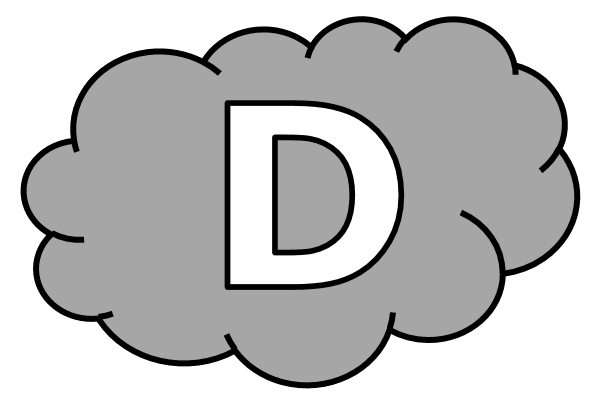 Entraînement n° 1 	 ............. bonnes réponsesCalculer le complément du centième à l’unitéEntraînement n° 2 	 ............. bonnes réponsesCalculer le complément du centième à l’unitéEntraînement n° 3 	 ............. bonnes réponsesCalculer le complément du centième à l’unitéDéfi			 ............. bonnes réponses2,37 + ....... = 3		7,89 + ....... = 8		3,75 + ....... = 48,57 + ....... = 9		70,45 + ....... = 71		0,56 + ....... = 185,71 + ....... = 86		13,08 + ....... = 14		56,43 + ....... = 572,96 + ....... = 3		11,22 + ....... = 12		5,66 + ....... = 64,78 + ....... = 5		2,03 + ....... = 3		22,49 + ....... = 236,38 + ....... = 7		85,31 + ....... = 86		8,99 + ....... = 9Pour acheter une glace à 1,55 €, Ines a donné une pièce de 2 €. Quelle somme le caissier doit-il rendre à Ines ? Le caissier doit rendre .................. € à Ines.4,84 + ....... = 5		2,12 + ....... = 3		7,89 + ....... = 812,08 + ....... = 13		3,78 + ....... = 4		78,41 + ....... = 7963,25 + ....... = 64		8,55 + ....... = 9		6,11 + ....... = 734,71 + ....... = 35		0,28 + ....... = 1		28,56 + ....... = 2952,38 + ....... = 53		49,06 + ....... = 50		30,51 + ....... = 3129,98 + ....... = 30		4,79 + ....... = 5		5,87 + ....... = 6Kenza est partie pour une randonnée de 16 km. Elle a parcouru pour l’instant 15,36 km.Quelle distance Kenza doit-elle parcourir pour terminer sa randonnée ? Kenza doit encore parcourir .................. km.38,95 + ....... = 39		4,72 + ....... = 5		7,81 + ....... = 825,63 + ....... = 26		7,85 + ....... = 8		6,29 + ....... = 719,87 + ....... = 20		7,04 + ....... = 8		26,35 + ....... = 274,23 + ....... = 5		19,19 + ....... = 20		2,58 + ....... = 37,26 + ....... = 8		0,75 + ....... = 1		64,94 + ....... = 6550,41 + ....... = 51		0,23 + ....... = 1		58,49 + ....... = 59Jenna voulait tracer un segment de 14 cm, mais son segment ne mesure que 13,14 cm. De quelle longueur Jenna doit-elle prolonger son segment ? Jenna doit prolonger son segment de .................. cm.4,32 + ....... = 5		19,01 + ....... = 20		7,84 + ....... = 845,22 + ....... = 46		2,56 + ....... = 3		4,79 + ....... = 513,95 + ....... = 14		36,55 + ....... = 37		3,25 + ....... = 42,64 + ....... = 3		59,87 + ....... = 60		0,46 + ....... = 18,07 + ....... = 9		74,74 + ....... = 75		6,31 + ....... = 74,42 + ....... = 5		74,58 + ....... = 75		84,97 + ....... = 85Zyed a mis 3,75 kg de courses dans un sac qui peut en supporter 4 kg.Quelle masse Zyed peut-il encore ajouter ? Zyed peut encore ajouter .................. kg de courses.